Уважаемые коллеги!Предлагаем Вам следующие варианты проживания участников и сопровождающих их лиц на время заключительного этапа Всероссийской олимпиады профессионального мастерства в Челябинске:1. Общежитие гостиничного типа ГБПОУ «ЮУМК». Расположено в непосредственной близости от места проведения Олимпиады. К услугам гостей:современные двухкомнатные  номера блочного типа. В каждой комнате возможно размещение 2 человек.  В блоке оборудована ванная  комната и туалет, имеется холодильник;общая кухня-гостиная, в которой можно  разогреть или приготовить пищу, а также  провести время за просмотром телевизора, чтением книг;бесплатное пользование утюгом и гладильными принадлежностями;бесплатный wi-fi в фойе на 1 этаже.2. Гостиница «Сфера», Челябинск, 50 лет ВЛКСМ, 12Тел.: (351) 721-66-91, 722-17-17
Факс: (351) 722-79-33С условиями проживания можно ознакомиться на сайте гостиницы: www.chelsfera.ruПрошу сообщить о своём выборе размещения по электронному адресу fumo22@yandex.ru (Ирина Николаевна Тихонова, тел. +7(351) 735-72-02, 8 908 0814747).      С уважением, организационный комитет Олимпиады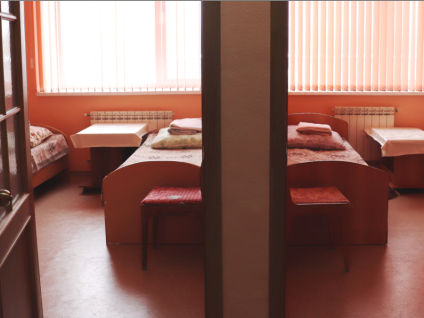 